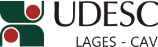 ALTERA PORTARIA 143/2015/CAV.O Diretor Geral do Centro de Ciências Agroveterinárias, no uso de suas atribuições, RESOLVE:1 – Alterar os termos da Portaria 143/2015/CAV, de 03/07/2015, que designou Banca de Avaliação da Dissertação de Mestrado, da mestranda ALANA SPANHOL, quanto à instituição de origem do membro da banca, que passará a ser conforme segue abaixo, mantidos os demais itens: Drª. SABRINA ANDRADE MARTINS – (SOLUMAD/Lages/SC) – Membro externoJoão Fert NetoDiretor Geral do CAV/UDESCPORTARIA INTERNA DO CAV Nº 183/2015, de 17/07/2015